Опросный лист «Расчет на сближение ОК с элементами ВЛ при воздействии климатических факторов и при возникновении пляски»Исходные данные* - согласно ПУЭ 7К опросному листу необходимо приложить чертеж опоры с размерами, указать место размещения ОКСН на опоре.Другие требования или дополнительная информацияКонтактное лицо:Медведева Анна, специалист отдела технической компетенции.Просим вас отправлять опросный лист на почту:pro@optcom-ural.ruКонсультацию по вопросам подбора ГТК и заполнения ОЛ можно получить по телефону:+7 (343) 288-70-30 (доб. 205)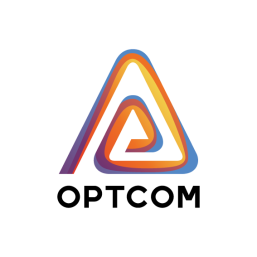 ООО "Оптические коммуникации" 620016  Свердловская обл., г. Екатеринбург, ул.Городская, 20 Тел +7 (343) 288-70-30 Email info@optcom-ural.ruwww.optcom-ural.ruФИОКомпанияКонтакты (телефон, email)ПроектПроектная организацияДилер, с которым вы работаетеКласс напряжения линии, кВДлина пролета, мМарки опор на рассматриваемом пролетеМарка проводовДлина изоляторов проводов, мМарка грозотроса/ОКГТДлина изоляторов ГТ/ОКГТ, м (в случае изолирующего крепления ГТ/ОКГТ)Марка ОКСН (при наличии)Район по ветру*Район по гололеду*Среднеэксплуатационная температура, oCМинимальная температура, oCМаксимальная температура, oCМонтажное тяжение ГТ (ОКГТ) для средней температуры, кНМонтажное тяжение проводов для средней температуры, кНМонтажное тяжение ОКСН для средней температуры, кНКоличество полуволн колебаний пляски (1-3)Толщина стенки гололеда при пляске, мм        (3 - 20 мм)Ветровое давление при пляске, Па(20 – 400 Па)